GIẤY ĐỀ NGHỊ ĐĂNG KÝ DỊCH VỤÁp dụng đối với Khách hàng là tổ chứcSố: ………………………………………………………………HƯỚNG DẪN SỬ DỤNG MẪU BIỂUTrường hợp áp dụng mẫu biểuÁp dụng đối với Khách hàng đã có TKTT/TKTT chung tại VPBank, có nhu cầu đăng ký sử dụng một hoặc nhiều dịch vụ được liệt kê tại mục 2 – Phần A của mẫu biểu này.Áp dụng đối với Khách hàng là Định chế tài chính và Định chế tài chính phi ngân hàng CHƯA có TKTT tại VPBank có nhu cầu đăng ký thay đổi/chấm dứt sử dụng dịch vụ giao dịch qua fax đã đăng ký tại VPBank.Hướng dẫn sử dụng mẫu biểuHướng dẫn đính kèm Phụ lục tương ứng với nhu cầu của Khách hàngTùy từng nhu cầu đăng ký sử dụng dịch vụ, Đơn vị hướng dẫn Khách hàng kê khai thông tin tại Giấy đề nghị đăng ký dịch vụ và đính kèm một hoặc nhiều phụ lục tương ứng với nhu cầu Khách hàng đăng ký (nếu có). Đơn vị hướng dẫn Khách hàng ghi đầy đủ tên Phụ lục đính kèm Giấy đề nghị đăng ký dịch vụ tại Mục 2 Phần A (trường hợp không có Phụ lục đính kèm, Khách hàng gạch chéo phần nội dung tên Phụ lục). Danh sách các Phụ lục như sau:Lưu ý: Đối với trường hợp Khách hàng có nhu cầu đề nghị chấm dứt sử dụng dịch vụ SMS Banking/VPBank NEOBiz/ Giao dịch qua Fax/Giao dịch qua Email: không yêu cầu đính kèm theo Phụ lục.Giấy đăng ký dịch vụ và (các) Phụ lục đính kèm được đóng dấu giáp lai bởi Khách hàng và VPBank.Trường hợp Khách hàng có nhu cầu đăng ký thay đổi thông tin nhận biết KH, thông tin Fatca thì Đơn vị sử dụng MB03.HDM-PC.RT.NB01 – Mẫu biểu nhận biết Khách hàng và thu thập thông tin Fatca cho KH tổ chức theo Hướng dẫn số 39/2023/HDM-TGĐ và các văn bản sửa đổi/bổ sung/thay thế văn bản này do VPBank ban hành từng thời kỳ để thu thập thông tin nhận biết khách hàng.Hướng dẫn soạn thảo mẫu biểu Mục 1 Phần A Thông tin Khách hàngĐối với trường hợp Khách hàng đề nghị liên quan đến việc sử dụng TKTT chung, Đơn vị thay thế nội dung tại Mục 1 Phần A như sau:“1. Thông tin Khách hàngTên Khách hàng (Chủ tài khoản thứ 1): …………………………………………………Tên Khách hàng (Chủ tài khoản thứ 2): ………………………………………………..Tài khoản thanh toán chung số:………………………………………………………….”Đối với trường hợp Khách hàng là Định chế tài chính và Định chế tài chính phi ngân hàng CHƯA có TKTT tại VPBank theo Khoản 2, Mục I Hướng dẫn sử dụng mẫu biểu này, Đơn vị thay thế nội dung tại Mục 1 Phần A như sau:“1. Thông tin Khách hàngTên Khách hàng: ……………………………………………………………………Mã số doanh nghiệp …………….Ngày cấp………………. Nơi cấp …………...   CIF: …………………………………………………………………………………..”Lưu ý Phần ký xác nhận của Khách hàng: Đối với Khách hàng có nhu cầu sửa đổi thông tin Tài khoản thanh toánTrường hợp đăng ký mới (thay đổi) Kế toán trưởng/Phụ trách kế toán; đăng ký mới và hủy bỏ Người được ủy quyền bởi Kế toán trưởng/Phụ trách kế toán thì Đại diện hợp pháp của Chủ tài khoản và Kế toán trưởng/Phụ trách kế toán cùng ký xác nhận.Trường hợp sửa đổi các thông tin khác, Đại diện hợp pháp của Chủ tài khoản ký xác nhận.Trường hợp thay đổi thông tin của Tài khoản thanh toán chung vẫn áp dụng các nguyên tắc ký xác nhận nêu trên, đồng thời yêu cầu tất cả các Chủ tài khoản cùng ký. Trong đó, trường hợp (các) Chủ tài khoản là tổ chức thì yêu cầu chữ ký của Đại diện hợp pháp và Kế toán trưởng/Phụ trách kế toán của Chủ tài khoản.Trường hợp Khách hàng có nhu cầu mở thêm tài khoản thanh toán Đại diện hợp pháp của Chủ tài khoản và Kế toán trưởng/Phụ trách kế toán cùng ký xác nhận.Trường hợp Khách hàng có nhu cầu đề nghị tạm khóa TKTT hoặc chấm dứt tạm khóa TKTTĐại diện hợp pháp của Chủ tài khoản ký xác nhận. Trường hợp Khách hàng có nhu cầu đề nghị phong tỏa TKTT chung hoặc chấm dứt phong tỏa TKTT chungĐối với trường hợp đề nghị phong tỏa TKTT chung: Đại diện hợp pháp của một trong các Chủ tài khoản ký xác nhận.Đối với trường hợp chấm dứt phong tỏa TKTT chung: Đại diện hợp pháp của tất cả các Chủ tài khoản ký xác nhận.Trường hợp Khách hàng có nhu cầu đề nghị xác nhận số dư, xác nhận tồn tại TKTTĐại diện hợp pháp của Chủ tài khoản và Kế toán trưởng/Phụ trách kế toán cùng ký xác nhận.Trường hợp Khách hàng có nhu cầu đóng TKTT/TKTT chungĐại diện hợp pháp của Chủ tài khoản và Kế toán trưởng/Phụ trách kế toán cùng ký xác nhận. Trường hợp đóng TKTT chung, yêu cầu tất cả các Chủ tài khoản cùng ký, trong đó, trường hợp (các) Chủ tài khoản là tổ chức thì yêu cầu chữ ký của Đại diện hợp pháp và Kế toán trưởng/Phụ trách kế toán của Chủ tài khoản.Trường hợp Khách hàng có nhu cầu đăng ký, thay đổi, chấm dứt dịch vụ SMS BankingĐại diện hợp pháp của Chủ tài khoản ký xác nhận. Trường hợp Khách hàng có nhu cầu đăng ký, thay đổi, chấm dứt dịch vụ VPBank NeoBizĐại diện hợp pháp của Chủ tài khoản và Kế toán trưởng/Phụ trách kế toán cùng ký xác nhận.Trường hợp Khách hàng có nhu cầu phát hành Thẻ chính, Thẻ phụĐại diện hợp pháp của Chủ tài khoản và Kế toán trưởng/Phụ trách kế toán cùng ký xác nhận.Trường hợp Khách hàng có nhu cầu phát hành lại, cấp lại PIN, thay đổi hạn mức giao dịch, đóng, tất toán thẻ ghi nợ.Đại diện theo hợp pháp của Chủ tài khoản và Kế toán trưởng/Phụ trách kế toán cùng ký xác nhận.Trường hợp Khách hàng có nhu cầu đăng ký, thay đổi, chấm dứt dịch vụ Giao dịch qua FaxĐại diện hợp pháp của Chủ tài khoản và Kế toán trưởng/Phụ trách kế toán cùng ký xác nhận.Trường hợp Khách hàng có nhu cầu đăng ký, thay đổi, chấm dứt dịch vụ Giao dịch qua EmailĐại diện hợp pháp của Chủ tài khoản và Kế toán trưởng/Phụ trách kế toán cùng ký xác nhậnTrường hợp Khách hàng sử dụng mẫu biểu này để đăng ký nhiều dịch vụ khác nhau, nếu một trong các yêu cầu đó thuộc trường hợp Đại diện hợp pháp của Khách hàng và Kế toán trưởng/Phụ trách kế toán cùng xác nhận, Đơn vị yêu cầu Đại diện hợp pháp của Chủ tài khoản và Kế toán trưởng/Phụ trách kế toán cùng xác nhận trên Giấy đề nghị này.Trường hợp người ký là Đại diện theo ủy quyền của Chủ tài khoản thì phải có văn bản ủy quyền hợp lệ của Chủ tài khoản cho phép Đại diện theo ủy quyền được quyền ký xác nhận và quyết định tất cả các vấn đề liên quan đến nội dung, xác nhận tại các mẫu biểu tương ứng. 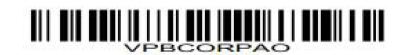 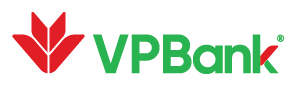 Hội sở chínhSố 89 Láng Hạ, Đống Đa, Hà NộiĐT: (84.24) 39288869      Fax: (84.24) 39288867Swift: VPBKVNVX      Website:www.vpbank.com.vnA. PHẦN DÀNH CHO KHÁCH HÀNGA. PHẦN DÀNH CHO KHÁCH HÀNG1. Thông tin Khách hàng* (dấu (*) là thông tin bắt buộc)1. Thông tin Khách hàng* (dấu (*) là thông tin bắt buộc)Tên Khách hàng (Chủ tài khoản): ……………………………………………………………………..……………………………..…………………Tên Khách hàng (Chủ tài khoản): ……………………………………………………………………..……………………………..…………………Tài khoản thanh toán (hiện có) số: ………………………………………………………………………………………………………………………Tài khoản thanh toán (hiện có) số: ………………………………………………………………………………………………………………………2. Đề nghị đăng ký dịch vụ của Khách hàng*2. Đề nghị đăng ký dịch vụ của Khách hàng*Bằng Giấy đề nghị đăng ký dịch vụ này (sau đây gọi chung là “Giấy đề nghị”), Đề nghị Quý Ngân hàng đăng ký dịch vụ cho Chúng tôi theo nhu cầu dưới đây:Chi tiết nội dung đăng ký dịch vụ của Chúng tôi được nêu tại (các) Phụ lục đính kèm theo Giấy đề nghị này (nếu có), bao gồm:Bằng Giấy đề nghị đăng ký dịch vụ này (sau đây gọi chung là “Giấy đề nghị”), Đề nghị Quý Ngân hàng đăng ký dịch vụ cho Chúng tôi theo nhu cầu dưới đây:Chi tiết nội dung đăng ký dịch vụ của Chúng tôi được nêu tại (các) Phụ lục đính kèm theo Giấy đề nghị này (nếu có), bao gồm:(i) Phụ lục ……………………………………………………………..………(iv) Phụ lục …………………..………………………………………………(ii) Phụ lục …………………..…………………………………..……………(v) Phụ lục …………………………………………………..….……………(iii) Phụ lục ……………….….………………………………….……………(vi) Phụ lục …………………..…………………………………..…………Các Phụ lục nêu trên là một phần gắn liền không tách rời của Giấy đề nghị.Các Phụ lục nêu trên là một phần gắn liền không tách rời của Giấy đề nghị.3. Cam kết của Khách hàng3. Cam kết của Khách hànga. Chúng tôi cam kết mọi thông tin Chúng tôi cung cấp cho VPBank là chính xác, đầy đủ, chân thực, cập nhật và hoàn toàn chịu trách nhiệm đối với những thông tin, đề nghị của Chúng tôi tại Giấy đề nghị này và (các) Phụ lục đính kèm (nếu có). Chúng tôi xác nhận đã đọc, hiểu rõ các nội dung đăng ký trong Giấy đề nghị này và (các) Phụ lục đính kèm (nếu có) và hiểu rõ rằng đề nghị của Chúng tôi sẽ chỉ có hiệu lực nếu được VPBank chấp thuận tại Phần dành cho VPBank trên Giấy đề nghị này. Chúng tôi xác nhận việc ký vào Giấy đề nghị này là hoàn toàn tự nguyện, không giả tạo, không bị ép buộc, lừa dối, đe dọa, nhầm lần và sẽ không khiếu nại, khiếu kiện, tranh chấp đối với VPBank khi VPBank thực hiện đăng ký dịch vụ theo đề nghị của Chúng tôi.b. Chúng tôi đồng ý để VPBank xác thực các thông tin do Chúng tôi cung cấp từ bất kỳ nguồn thông tin nào mà VPBank có được.c. Đối với yêu cầu chấm dứt sử dụng dịch vụ SMS Banking/VPBank NEOBiz/Giao dịch qua Fax/Giao dịch qua Email, Chúng tôi có nghĩa vụ thanh toán cho VPBank toàn bộ các khoản tiền cần thanh toán cho đến thời điểm chấm dứt dịch vụ. Các khoản tiền đã thanh toán trước đó Chúng tôi không được nhận lại.d. Chúng tôi cam kết tuân thủ các quy định của VPBank liên quan đến các dịch vụ Chúng tôi đăng ký nêu trên.a. Chúng tôi cam kết mọi thông tin Chúng tôi cung cấp cho VPBank là chính xác, đầy đủ, chân thực, cập nhật và hoàn toàn chịu trách nhiệm đối với những thông tin, đề nghị của Chúng tôi tại Giấy đề nghị này và (các) Phụ lục đính kèm (nếu có). Chúng tôi xác nhận đã đọc, hiểu rõ các nội dung đăng ký trong Giấy đề nghị này và (các) Phụ lục đính kèm (nếu có) và hiểu rõ rằng đề nghị của Chúng tôi sẽ chỉ có hiệu lực nếu được VPBank chấp thuận tại Phần dành cho VPBank trên Giấy đề nghị này. Chúng tôi xác nhận việc ký vào Giấy đề nghị này là hoàn toàn tự nguyện, không giả tạo, không bị ép buộc, lừa dối, đe dọa, nhầm lần và sẽ không khiếu nại, khiếu kiện, tranh chấp đối với VPBank khi VPBank thực hiện đăng ký dịch vụ theo đề nghị của Chúng tôi.b. Chúng tôi đồng ý để VPBank xác thực các thông tin do Chúng tôi cung cấp từ bất kỳ nguồn thông tin nào mà VPBank có được.c. Đối với yêu cầu chấm dứt sử dụng dịch vụ SMS Banking/VPBank NEOBiz/Giao dịch qua Fax/Giao dịch qua Email, Chúng tôi có nghĩa vụ thanh toán cho VPBank toàn bộ các khoản tiền cần thanh toán cho đến thời điểm chấm dứt dịch vụ. Các khoản tiền đã thanh toán trước đó Chúng tôi không được nhận lại.d. Chúng tôi cam kết tuân thủ các quy định của VPBank liên quan đến các dịch vụ Chúng tôi đăng ký nêu trên.B. PHẦN DÀNH CHO VPBANKB. PHẦN DÀNH CHO VPBANKNgân hàng TMCP Việt Nam Thịnh Vượng – Chi nhánh ………………………………………………………………. (VPBank) Chấp thuận đối với đề nghị của Khách hàng về việc chấm dứt  Chấp thuận các dịch vụ đăng ký của Khách hàng nêu ở trên. Chi tiết nội dung xác nhận tại Phần dành cho VPBank theo (các) Phụ lục đính kèm Giấy đề nghị này (nếu có).Ngân hàng TMCP Việt Nam Thịnh Vượng – Chi nhánh ………………………………………………………………. (VPBank) Chấp thuận đối với đề nghị của Khách hàng về việc chấm dứt  Chấp thuận các dịch vụ đăng ký của Khách hàng nêu ở trên. Chi tiết nội dung xác nhận tại Phần dành cho VPBank theo (các) Phụ lục đính kèm Giấy đề nghị này (nếu có).Nhu cầu đăng ký dịch vụPhụ lục áp dụngĐề nghị liên quan đến sử dụng TKTTĐề nghị liên quan đến sử dụng TKTTĐề nghị sửa đổi thông tin Khách hàng, TKTT, TKTT chungPhụ lục đề nghị sửa đổi thông tin Khách hàng, Tài khoản thanh toánĐăng ký mở thêm TKTTPhụ lục đăng ký mở thêm Tài khoản thanh toánĐề nghị tạm khóa TKTTĐề nghị chấm dứt tạm khóa TKTTĐề nghị phong tỏa TKTT chungĐề nghị chấm dứt phong tỏa TKTT chungPhụ lục đề nghị phong tỏa /chấm dứt phong tỏa Tài khoản thanh toán chung/tạm khóa /chấm dứt tạm khóa Tài khoản thanh toán Đề nghị đóng TKTT kiêm lệnh chiPhụ lục đề nghị đóng Tài khoản thanh toán/ Tài khoản thanh toán chung kiêm lệnh chiĐề nghị liên quan đến dịch vụ SMS BankingĐề nghị liên quan đến dịch vụ SMS BankingĐề nghị đăng ký, sửa đổi thông tin SMS BankingPhụ lục đăng ký/sửa đổi thông tin sử dụng dịch vụ SMS BankingĐề nghị chấm dứt sử dụng dịch vụ SMS BankingKhông áp dụng Phụ lụcĐề nghị liên quan đến việc sử dụng dịch vụ VPBank NEOBizĐề nghị liên quan đến việc sử dụng dịch vụ VPBank NEOBizĐề nghị đăng ký sử dụng VPBank NEOBizPhụ lục đăng ký sử dụng dịch vụ VPBank NEOBiz; hoặcPhụ lục Đăng ký sử dụng dịch vụ VPBank NEOBiz trên hệ thống CMP (mẫu cơ bản) hoặc Phụ lục Đăng ký sử dụng dịch vụ VPBank NEOBiz trên hệ thống CMP_mẫu nâng caoĐề nghị thay đổi thông tin sử dụng dịch vụ VPBank NEOBizPhụ lục đăng ký thay đổi thông tin sử dụng dịch vụ VPBank NEOBiz; hoặcPhụ lục Đăng ký thay đổi thông tin sử dụng dịch vụ VPBank NEOBiz trên hệ thống CMPĐề nghị chấm dứt sử dụng dịch vụ VPBank NEOBizKhông áp dụng Phụ lụcĐề nghị liên quan đến Thẻ ghi nợ Đề nghị liên quan đến Thẻ ghi nợ Đề nghị phát hành Thẻ chínhĐề nghị phát hành Thẻ phụPhụ lục đăng ký phát hành và sử dụng thẻ ghi nợĐề nghị cấp lại PIN của thẻĐề nghị phát hành lại thẻĐề nghị thay đổi hạn mức giao dịch thẻĐề nghị đóng Thẻ phụĐề nghị tất toán Thẻ chínhPhụ lục đề nghị phát hành lại Thẻ, cấp lại PIN, thay đổi hạn mức giao dịch, đóng, tất toán thẻ ghi nợĐề nghị liên quan đến giao dịch qua FaxĐề nghị liên quan đến giao dịch qua FaxĐề nghị đăng ký dịch vụ Giao dịch qua faxĐề nghị thay đổi thông tin dịch vụ Giao dịch qua faxPhụ lục sử dụng dịch vụ Giao dịch qua faxĐề nghị chấm dứt sử dụng dịch vụ GD qua faxKhông áp dụng Phụ lụcĐề nghị liên quan đến giao dịch qua emailĐề nghị liên quan đến giao dịch qua emailĐề nghị đăng ký dịch vụ Giao dịch qua emailĐề nghị thay đổi thông tin dịch vụ Giao dịch qua EmailPhụ lục sử dụng dịch vụ Giao dịch qua EmailĐề nghị chấm dứt sử dụng dịch vụ Giao dịch qua EmailKhông áp dụng Phụ lục